Занятие по функциональной грамотности № 3,          9 классКомплексное задание «Как измерить ширину реки»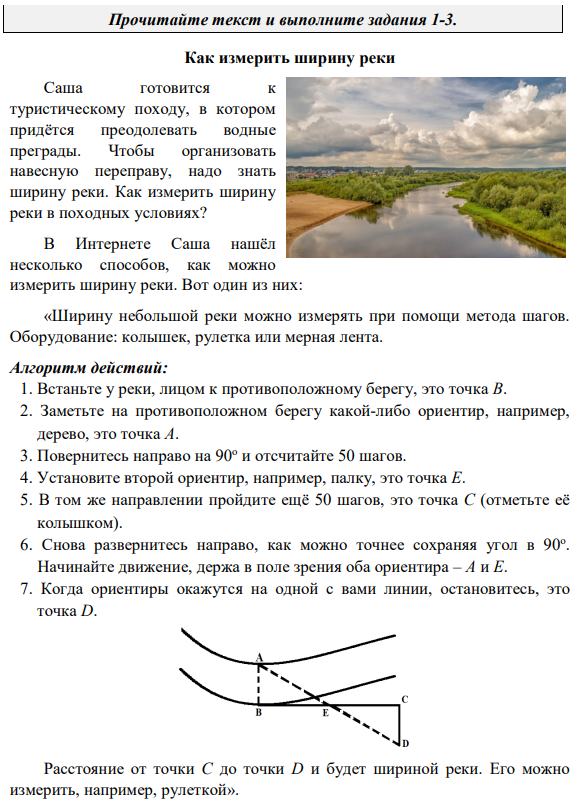 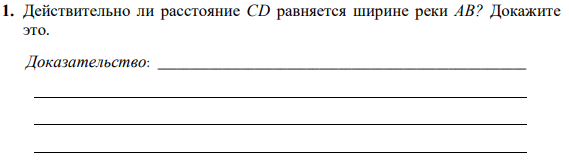 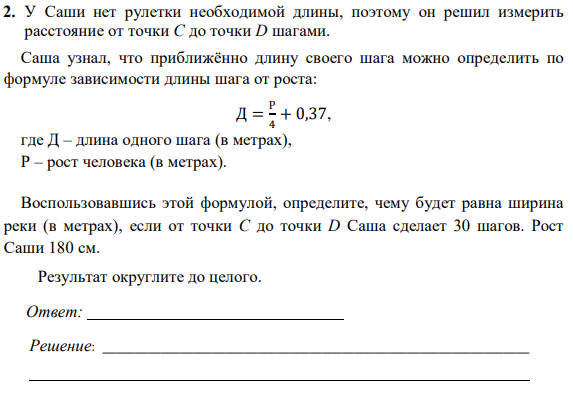 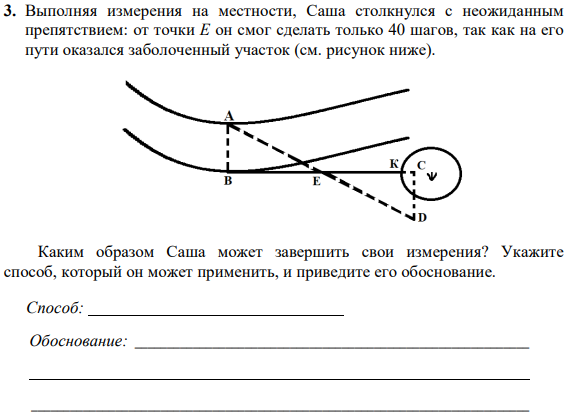 